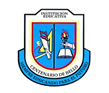 INSTITUCIÓN EDUCATIVA CENTENARIO DE BELLO 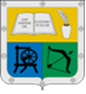 GUIA UNIDAD DIDACTICADATOS GENERALESDATOS GENERALESTítulo: ProyeccionesDocente Responsable: Marilú RestrepoTema: DiseñoDocente Responsable: Marilú RestrepoAsignaturas: Tecnología e InformáticaPeríodo:      1          Semanas: 9 y 10Grado: 11°Tiempo de desarrollo: 4 horas ¿De qué manera el diseño permite generar alternativas de solución en un mundo tan cambiante?¿De qué manera el diseño permite generar alternativas de solución en un mundo tan cambiante?Estándares:Apropiación y uso de la tecnologíaUtilizo adecuadamente herramientas informáticas de uso común para la búsqueda y el procesamiento de la información y la comunicación de ideas. Solución de problemas con tecnologíaIdentifico las condiciones, especificaciones y restricciones de diseño, utilizadas en una solución tecnológica Estándares:Apropiación y uso de la tecnologíaUtilizo adecuadamente herramientas informáticas de uso común para la búsqueda y el procesamiento de la información y la comunicación de ideas. Solución de problemas con tecnologíaIdentifico las condiciones, especificaciones y restricciones de diseño, utilizadas en una solución tecnológica Temas: Diseño (proyección monoplanar y ortogonal)Temas: Diseño (proyección monoplanar y ortogonal)Indicadores de logro:Demuestra responsabilidad en la realización y entrega oportuna de las actividades planteadas desde  cada uno de los temas expuestos en el área.Traza modelos isométricos con superficies planas y curvas, empleando los  instrumentos de dibujo.Saca las vistas principales de objetos con diferentes superficies, aplicando la proyección ortogonal.Indicadores de logro:Demuestra responsabilidad en la realización y entrega oportuna de las actividades planteadas desde  cada uno de los temas expuestos en el área.Traza modelos isométricos con superficies planas y curvas, empleando los  instrumentos de dibujo.Saca las vistas principales de objetos con diferentes superficies, aplicando la proyección ortogonal.RECURSOSRECURSOSEquipos tecnológicos tales como: Computadores, celulares Smartphone, tablets.Sitios como:  Youtube, (videos, audios, representaciones visuales)Sitios web: https://ibiguridt.wordpress.com/temas/sistemas-de-representacion/proyecciones/  http://www.dibujotecnico.com/obtencion-de-las-vistas-de-un-objeto/ https://www.youtube.com/watch?v=7GoDXv4iLqc https://www.youtube.com/watch?v=XN_Xh9lDiuQ https://www.youtube.com/watch?v=5L4O9BaOeZg Paez y Villa (2002). Dibujo técnico fundamental.  Ediarte S.A, p. 1-269Equipos tecnológicos tales como: Computadores, celulares Smartphone, tablets.Sitios como:  Youtube, (videos, audios, representaciones visuales)Sitios web: https://ibiguridt.wordpress.com/temas/sistemas-de-representacion/proyecciones/  http://www.dibujotecnico.com/obtencion-de-las-vistas-de-un-objeto/ https://www.youtube.com/watch?v=7GoDXv4iLqc https://www.youtube.com/watch?v=XN_Xh9lDiuQ https://www.youtube.com/watch?v=5L4O9BaOeZg Paez y Villa (2002). Dibujo técnico fundamental.  Ediarte S.A, p. 1-269METODOLOGÍAMETODOLOGÍAConducta de Entrada:https://www.clarin.com/sociedad/leonardo-da-vinci-10-inventos-geniales_0_v77QBIzNv.html  (video).Responder a las siguientes preguntas teniendo en cuenta lo planteado en el video.¿Por qué es importante el diseño?¿Qué se puede diseñar?¿Cuáles fueron los diseños e inventos más importantes de Leonardo Davinci?Conducta de Entrada:https://www.clarin.com/sociedad/leonardo-da-vinci-10-inventos-geniales_0_v77QBIzNv.html  (video).Responder a las siguientes preguntas teniendo en cuenta lo planteado en el video.¿Por qué es importante el diseño?¿Qué se puede diseñar?¿Cuáles fueron los diseños e inventos más importantes de Leonardo Davinci?Desarrollo Partiendo del video inicial, se introduce el tema dando la importancia que  merece  el acto de diseñar y su aplicabilidad en todo lo que nos rodea, para comenzar con el diseño y la construcción de un objeto, aplicando los conceptos básicos de las proyecciones.Desarrollo Partiendo del video inicial, se introduce el tema dando la importancia que  merece  el acto de diseñar y su aplicabilidad en todo lo que nos rodea, para comenzar con el diseño y la construcción de un objeto, aplicando los conceptos básicos de las proyecciones.ProfundizaciónPara poder dar inicio con la práctica, se invita a los estudiantes a que visiten los enlaces que se proponen en los recursos, con el fin de conocer e identificar los elementos básicos que necesitan para poder realizar sus trabajos con precisión, además, a partir de la indagación de estas páginas podrán formular inquietudes frente a la propuesta pedagógica a realizar, para tener mayor confianza en la puesta en marcha de la misma.ProfundizaciónPara poder dar inicio con la práctica, se invita a los estudiantes a que visiten los enlaces que se proponen en los recursos, con el fin de conocer e identificar los elementos básicos que necesitan para poder realizar sus trabajos con precisión, además, a partir de la indagación de estas páginas podrán formular inquietudes frente a la propuesta pedagógica a realizar, para tener mayor confianza en la puesta en marcha de la misma.Actividad PrácticaEl estudiante realizará el dibujo de un objeto en un plano, proyecciones (monoplanar y ortogonal (vistas)) en el formato acordado, donde aplique sus conocimientos y el manejo que tiene de los implementos. (ver ejemplo en el anexo)Actividad PrácticaEl estudiante realizará el dibujo de un objeto en un plano, proyecciones (monoplanar y ortogonal (vistas)) en el formato acordado, donde aplique sus conocimientos y el manejo que tiene de los implementos. (ver ejemplo en el anexo)EvaluaciónSe evaluará el resultado final (plano), teniendo en cuenta la aplicabilidad de los conceptos vistos y las normas técnicas básicas de presentación.Ver rúbrica de evaluación.En caso de no poderse entregar de manera presencial, deberá tomar evidencias (fotos) de la secuencia del trabajo y el producto final para enviarlo al correo asignado por la institución.EvaluaciónSe evaluará el resultado final (plano), teniendo en cuenta la aplicabilidad de los conceptos vistos y las normas técnicas básicas de presentación.Ver rúbrica de evaluación.En caso de no poderse entregar de manera presencial, deberá tomar evidencias (fotos) de la secuencia del trabajo y el producto final para enviarlo al correo asignado por la institución.LISTA DE REFERENCIASLISTA DE REFERENCIASEnlaces propuestos para el tema a trabajar.https://ibiguridt.wordpress.com/temas/sistemas-de-representacion/proyecciones/,  http://www.dibujotecnico.com/obtencion-de-las-vistas-de-un-objeto/, https://www.youtube.com/watch?v=7GoDXv4iLqc, https://www.youtube.com/watch?v=XN_Xh9lDiuQ, https://www.youtube.com/watch?v=5L4O9BaOeZg, https://www.clarin.com/sociedad/leonardo-da-vinci-10-inventos-geniales_0_v77QBIzNv.html  (video)Paez y Villa (2002). Dibujo técnico fundamental.  Ediarte S.A, p. 1-269Enlaces propuestos para el tema a trabajar.https://ibiguridt.wordpress.com/temas/sistemas-de-representacion/proyecciones/,  http://www.dibujotecnico.com/obtencion-de-las-vistas-de-un-objeto/, https://www.youtube.com/watch?v=7GoDXv4iLqc, https://www.youtube.com/watch?v=XN_Xh9lDiuQ, https://www.youtube.com/watch?v=5L4O9BaOeZg, https://www.clarin.com/sociedad/leonardo-da-vinci-10-inventos-geniales_0_v77QBIzNv.html  (video)Paez y Villa (2002). Dibujo técnico fundamental.  Ediarte S.A, p. 1-269RÚBRICA DE EVALUACIÓNRÚBRICA DE EVALUACIÓNOBSERVACIONES GENERALES (si las hay)OBSERVACIONES GENERALES (si las hay)ANEXO 1Ejemplo de cómo sería el plano.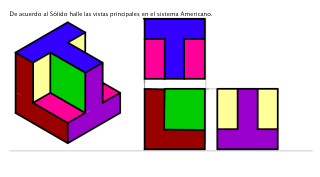 NOTA: Todo hecho a lápiz con los implementos. NO SE COLOREAANEXO 2Se proponen las siguientes figuras para ser trazadas así:11°01 Realiza las dos primeras (del 1 al 22 hacen la #1, del 23 en adelante hacen la #2)11°02 Realiza las dos siguientes. (del 1 al 22 hacen la #3, del 23 en adelante hacen la #4)          ②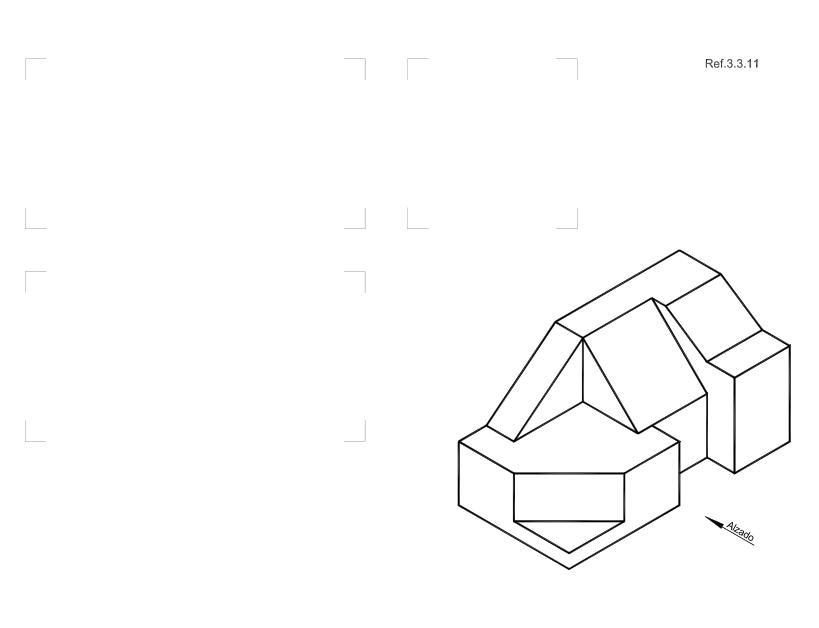 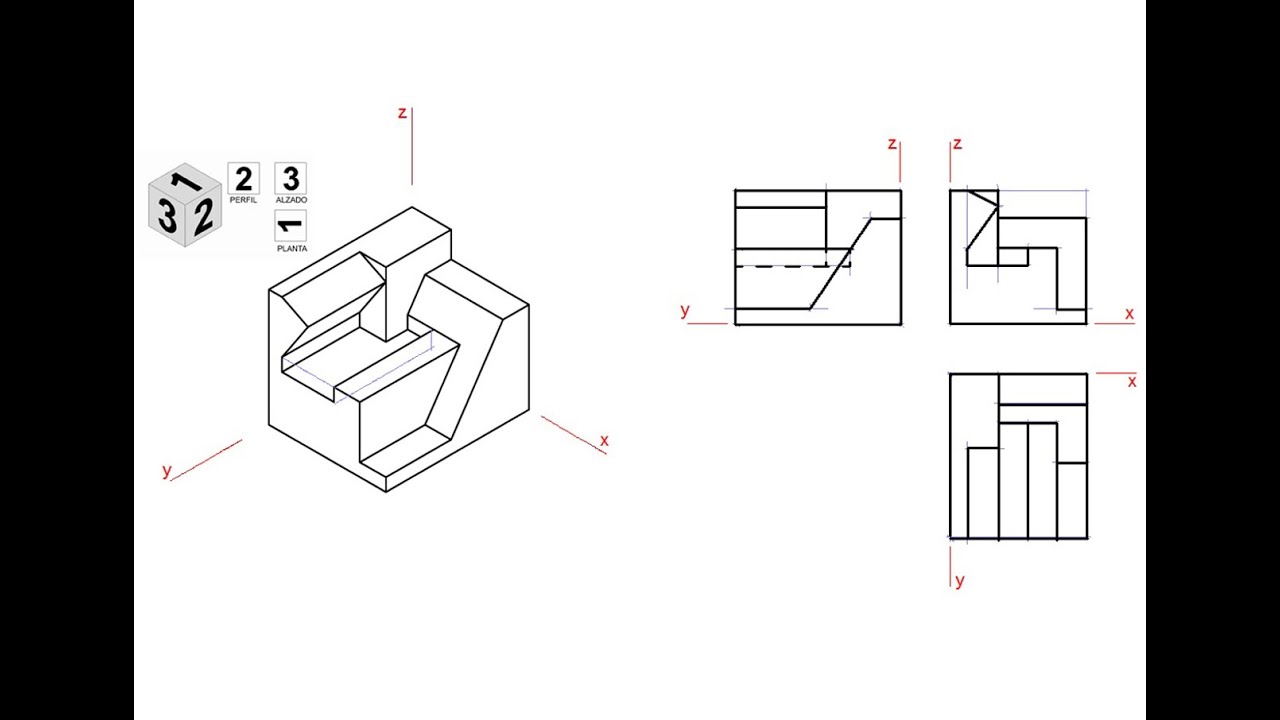 ①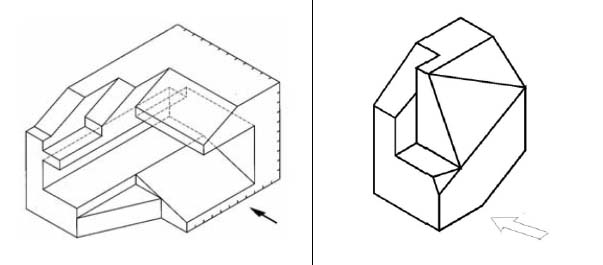 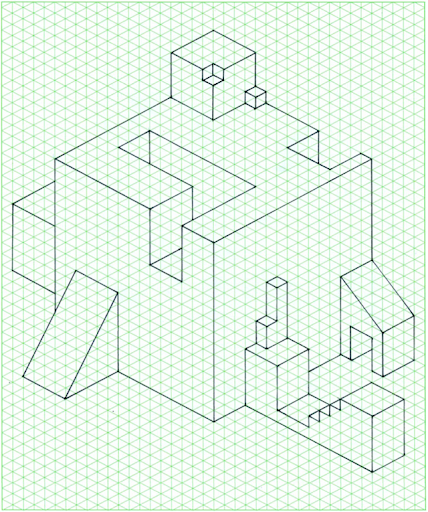                                                             ④③ANEXO 1Ejemplo de cómo sería el plano.NOTA: Todo hecho a lápiz con los implementos. NO SE COLOREAANEXO 2Se proponen las siguientes figuras para ser trazadas así:11°01 Realiza las dos primeras (del 1 al 22 hacen la #1, del 23 en adelante hacen la #2)11°02 Realiza las dos siguientes. (del 1 al 22 hacen la #3, del 23 en adelante hacen la #4)          ②①                                                            ④③